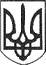 РЕШЕТИЛІВСЬКА МІСЬКА РАДАПОЛТАВСЬКОЇ ОБЛАСТІ(шістнадцята позачергова сесія восьмого скликання) РІШЕННЯ10 грудня 2021 року                                                                           № 842 -16-VIIIПро надання дозволу на виготовлення проекту землеустрою щодо відведення земельної ділянки у користування на умовах оренди для сінокосіння та випасання худобиКеруючись Земельним кодексом України, законами України ,,Про місцеве самоврядування в Україні”, „Про землеустрій”, ,,Про державний земельний кадастр”, розглянувши клопотання гр. Вовка С.В., Решетилівська міська радаВИРІШИЛА:Надати дозвіл Вовку Сергію Володимировичу на виготовлення проекту землеустрою щодо відведення земельної ділянки сільськогосподарського призначення у користування на умовах оренди, для сінокосіння та випасання худоби, орієнтованою площею 14,0000 га, за адресою:Полтавська область, Полтавський район, с. Бакай, поблизу земельної ділянки  з кадастровим номером: 5324282202:02:002:0099.Міський голова 						               	О.А. Дядюнова